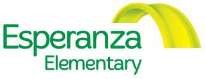 Board of Directors MeetingJanuary 19, 2016Esperanza Elementary -- West Valley CityMINUTESCall to Order Meeting began at 6:15. Roll CallMEMBERS PRESENT: Marty Banks, Cody Case, Patricia Matthews, Janet Christensen, Juan Freire, Debby BaumanMEMBERS ABSENT: Steve Winitzky,  OTHERS PRESENT: Roger Simpson (Red Apple), Chrystal Sanchez (School Secretary) Eulogio Alejandre (School Director)WELCOME & INTRODUCTIONSFINANCIAL REPORTRoger Simpson from Red Apple shared the financial summary as of December 31 of 2015.ACTION ITEMSReview/approve minutes from November 17, 2015 board meeting Patricia moved to approve the minutes / Marty second / vote in the unanimousDISCUSSION / INFORMTATION ITEMSThe completed mural received recognition at the U of U and in the mediaExecutive Director / Principal reportEsperanza is funded for 450 and currently has 482 enrolledRetention rate as of January 15th, 2016 is at 93%.The proposed school calendar for the 2016-2017 school year mirrors the calendar from Granite School District.Reminded us about a bid for a proposal from Innovations Educational Consulting that works with turn-around schools.The next fundraiser will be held on March 16th will be held at Paulino’s Peruvian Restaurant.Memoriam of Ernesto “Kiko” Cornejo, a recent Esperanza employee, passed away over December.A dinner program was started with a donation from the Utah Food Bank for students that participate in the after-school program.PTO Report$500 was raised from tamales sales in DecemberADJOURN AT 7:18ANNOUNCEMENTS:	Next board meeting – February 16, 2016